SPRAWOZDANIE Z REKOLEKCJI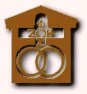 DOMOWEGO KOŚCIOŁA gałęzi rodzinnej Ruchu Światło-Życie Archidiecezji WarszawskiejROK 202...Rodzaj i stopień rekolekcji/temat: …
Termin/turnus: …Miejscowość:	...	Para prowadząca: ...Ksiądz Moderator: ...DANE DIAKONII:Podpis pary prowadzącej:Uwaga: 	Wypełnione sprawozdanie oraz wszystkie załączniki, jeśli takie posiadamy, przesyłamy w formie elektronicznej, a na spotkaniu podsumowującym oazy wakacyjne (sobota poprzedzająca Powakacyjny Dzień Wspólnoty) przekazujemy wersję papierową tj. sprawozdanie, ankiety.Kwestie organizacyjnezestawienie do Centrali DK: (wg przykładu)lista uczestników - z podziałem na poszczególne kręgi wraz z diecezją, w jakiej się formują (pary animatorskie wymienić na pierwszym miejscu i podkreślić)karty zgłoszenia – wszyscy uczestnicy dokonali rejestracji przez stronę internetową (sprawdzić czy tak jest faktycznie, jeśli coś brakuje uzupełnić)rozliczenie kosztów; koszt dla uczestnika (ile płaciliśmy do ośrodka za osobę dorosłą, jaka była cena rekolekcji za osobę dorosłą), opis finansowy rekolekcji (krótki, bez załączania rachunków i wyliczeń, ew. sponsorzy, nieprzewidziane koszty, najważniejsze wydatki, uwagi)ośrodek (adres, telefon i mail do osoby kontaktowej, krótki opis, ilość miejsc w ośrodku, czy organizować tam rekolekcje, kaplica, stołówka, miejsce zabaw dla dzieci, sale konferencyjne, świetlica itp.,)Kwestie merytoryczne (wypisać w punktach)przygotowanie do rekolekcji (działania przedrekolekcyjne)ramowy plan dniarealizacja programu (co odbiegało od programu zawartego w podręczniku, wprowadzone innowacje, wymienić zaproszonych gości – z jakim tematem i w którym punkcie programu, współpraca z moderatorem, klerykami, animatorami, diakonią wych. + muz., jaka była współpraca w ramach Oazy Wielkiej)podpisane deklaracje KWC (kto prowadził część dot. KWC, ilość złożonych deklaracji, gdzie zostały przekazane podpisane deklaracje np. przekazane parze diecezjalnej lub DOR DK) ankiety porekolekcyjne* /zał.1 wersja papierowa do przekazania/działania porekolekcyjne (spotkanie podsumowujące rekolekcje przed wyjazdem z ośrodka, zaproszenie na diecezjalny powakacyjny dzień wspólnoty, skierowanie do kręgów w parafii za pośrednictwem par rejonowych, udział w diecezjalnym podsumowaniu oaz, itd.)Analiza rekolekcjico było mocną stroną rekolekcji – wszystko to, co się udało, było dobre?co było słabą stroną rekolekcji i co zrobilibyśmy następnym razem lepiej – wnioski i uwagi zespołu diakonii? Wnioski do przekazania kolejnej parze prowadzącej dany typ rekolekcji.sugestie na przyszłość na podstawie godziny świadectw i ankiet wypełnionych przez uczestników rekolekcjipropozycje, jakie pary mogłyby w przyszłości podjąć się posług: pary prowadzącej, animatorów, diakonii wychowawczej, muzycznej (wypisz imiona i nazwiska + posługa)?Informacje o rekolekcjach na stronę internetową (te informacje przekazujemy zaraz po zakończeniu rekolekcji (do 2 tygodni), przesyłamy je tylko w wersji elektronicznej na adres rekolekcjedkaw@gmail.com)relacja z rekolekcji na stronę napisana przez parę prowadzącąwybrane zdjęcia na stronę (3-4 szt., .jpg, w tym zdjęcie zbiorowe, zdjęcie pary prowadzącej i moderatora) - wszystkie przesłane mailemświadectwa uczestników/diakonii do publikacji na stronie www DKAW.Imię i nazwiskotel.e-maildiecezjaPara prowadzącaKsiądz ModeratorAnimatorzy1.2.3.4.Diakonia Muzyczna1.2.3.Diak. Wychowawcza1.2.3.4.5.6.7.8.9.10.123455567TerminMiejscowośćRodzaj, StopieńKsiądz Moderator+Para prowadząca (imiona i nazwiska)Uczestnicy, w tym para prowadząca i animatorzy ILOŚĆ OSÓBUczestnicy, w tym para prowadząca i animatorzy ILOŚĆ OSÓBUczestnicy, w tym para prowadząca i animatorzy ILOŚĆ OSÓBDiakonia ksiądz, kleryk + diak. wych.Razem (pkt. 5+6)TerminMiejscowośćRodzaj, StopieńKsiądz Moderator+Para prowadząca (imiona i nazwiska)diecezja (wyszczególnić diecezje, z jakich byli wszyscy)Ilość OSÓB z poszczególnych diecezjiIlość OSÓB z poszczególnych diecezjiDiakonia ksiądz, kleryk + diak. wych.Razem (pkt. 5+6)TerminMiejscowośćRodzaj, StopieńKsiądz Moderator+Para prowadząca (imiona i nazwiska)diecezja (wyszczególnić diecezje, z jakich byli wszyscy)MałżonkowieDzieciDiakonia ksiądz, kleryk + diak. wych.Razem (pkt. 5+6)Przykładowawarszaw.radomskaziel-gorz.22-629-516-52611Przykładowawarszaw.radomskaziel-gorz.2834769